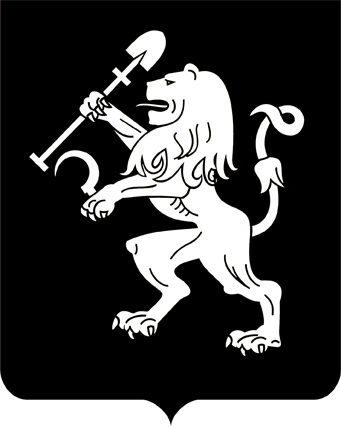 АДМИНИСТРАЦИЯ ГОРОДА КРАСНОЯРСКАПОСТАНОВЛЕНИЕО внесении измененийв постановление администрациигорода от 27.11.2012 № 595В целях оптимизации схемы размещения нестационарных торговых объектов на территории города Красноярска, в соответствии с приказом министерства промышленности и торговли Красноярского края от 27.09.2018 № 555-о «Об установлении Порядка разработки и утверждения схемы размещения нестационарных торговых объектов органами местного самоуправления муниципальных образований Красноярского края», руководствуясь ст. 7, 41, 58, 59 Устава города Красноярска, ПОСТАНОВЛЯЮ:1. Внести в таблицу приложения к постановлению администрации города от 27.11.2012 № 595 «Об утверждении схемы размещения нестационарных торговых объектов на территории города Красноярска» следующие изменения:1) в строках 422, 465, 882, 1107, 2216, 2595, 3214, 3647, 3790, 4313, 4369, 4984, 5050: в графе 10 слова «муниципальная собственность/» исключить;графу 12 изложить в следующей редакции: «до 01.01.2022»;2) в строке 2722:в графе 10 слова «муниципальная собственность/» исключить;графу 12 изложить в следующей редакции: «до 01.01.2023»;3) в строке 4419 графу 12 изложить в следующей редакции:               «до 01.01.2023»;4) в строках 363, 675, 1129, 1662, 2854, 2861, 3072, 3086, 3089, 3109, 3228, 3634, 3866, 3874, 4065, 4390, 4411, 4442:в графе 10 слова «муниципальная собственность/» исключить;графу 12 изложить в следующей редакции: «до 01.01.2024»;5) строки 294, 451, 464, 768, 872, 1230, 1873, 1973, 2175, 2623, 2628, 2661, 2669, 2683, 2684, 2698, 2707, 2720, 2766, 2889, 2940, 2945, 2979, 3019, 3036, 3043, 3103, 3110, 3620, 3633, 3635, 3637, 3638, 3640, 3644, 3678, 3679, 3696, 3706, 3745, 3746, 3747, 3757, 3774, 3779, 3794, 3799, 3818, 3822, 3824, 3835, 3839, 3848, 3849, 3853, 3856, 3858, 3859, 3869, 3876, 3877, 3879, 3889, 3903, 3904, 3929, 3933, 3936, 3939, 3940, 3943, 3944, 3961, 3969, 3980, 4013, 4089, 4091, 4092, 4093, 4094, 4095, 4385, 4386, 4387, 4388, 4389, 4521, 4641, 4725, 4811, 4813, 4972, 5036, 5062, 5086 признать утратившими силу;6) дополнить таблицу строками 5398–5428 в редакции согласно приложению к настоящему постановлению.2. Департаменту градостроительства администрации города в десятидневный срок с даты официального опубликования настоящего постановления направить изменения в схему размещения нестационарных торговых объектов на территории города Красноярска в министерство сельского хозяйства и торговли Красноярского края.3. Настоящее постановление опубликовать в газете «Городские новости» и разместить на официальном сайте администрации города.4. Постановление вступает в силу со дня его официального опубликования.Глава города                                                                                 С.В. Еремин.Приложениек постановлениюадминистрации городаот ____________№ __________26.04.2021№ 288№ объекта схемы размещения нестационарных торговых объектов на территории города КрасноярскаТип нестационарных торговых объектовАдресный ориентир расположения нестационарных торговых объектовКоличество нестационарных торговых объектов по каждому адресному ориентиру, шт.Площадь земельного участка, здания, строения, сооружения или их части, занимаемая нестационарным торговым объектом, кв. мПлощадь торгового объекта, кв. мВид реализуемой нестационарным торговым объектом продукцииСпециализация нестационарного торгового объектаИнформация о собственнике земельного участка, здания, сооружения, на котором расположен нестационарный торговый объектИнформация об использовании нестационарного торгового объекта субъектами малого или среднего предпринимательства, осуществляющими торговую деятельностьПериод размещения нестационарных торговых объектов23456789101112«5398павильонул. Судостроительная, 62153,653,6продовольственные товары/непродо-вольственные товары -неразграниченная государственная собственностьсубъект малого или среднего предпринимательствадо 01.01.20285399павильонул. Ястынская,19д160,060,0продовольственные товары/непродо-вольственные товары-неразграниченная государственная собственностьсубъект малого или среднего предпринимательствадо 01.01.20285400павильонул. Ястынская,19д150,050,0продовольственные товары/непродо-вольственные товары-неразграниченная государственная собственностьсубъект малого или среднего предпринимательствадо 01.01.20285401павильонул. Ястынская, 1518,08,0продовольственные товары/непродо-вольственные товары-неразграниченная государственная собственностьсубъект малого или среднего предпринимательствадо 01.01.20285402киоск парк им. 400-летия города Красноярска (участок № 2)19,09,0продовольственные товары/непродо-вольственные товары -муниципальная собственность -*до 01.01.20265403киоск парк им. 400-летия города Красноярска (участок № 3)19,09,0продовольственные товары/непродо-вольственные товары -муниципальная собственность -*до 01.01.20265404киоск парк им. 400-летия города Красноярска (участок №4)19,09,0продовольственные товары/непродо-вольственные товары -муниципальная собственность -*до 01.01.20265405киоск парк им. 400-летия города Красноярска (участок № 6)19,09,0продовольственные товары/непродо-вольственные товары -муниципальная собственность -*до 01.01.20265406киоск парк им. 400-летия города Красноярска (участок № 8)19,09,0продовольственные товары/непродо-вольственные товары -муниципальная собственность -*до 01.01.20265407киоск парк им. 400-летия города Красноярска (участок № 10)19,09,0продовольственные товары/непродо-вольственные товары -муниципальная собственность -*до 01.01.20265408 павильонул. Краснодарская (между домами № 17 и № 19)138,838,8продовольственные товары/непродо-вольственные товары-неразграниченная государственная собственностьсубъект малого или среднего предпринимательствадо 01.01.20285409передвижная торговая точкаул. Тотмина, 35113,613,6продовольственные товары/непродо-вольственные товары-неразграниченная государственная собственностьсубъект малого или среднего предпринимательствадо 01.01.20265410передвижная торговая точкаул. Академика Киренского, 2 б/1121,021,0продовольственные товары/непродо-вольственные товары-неразграниченная государственная собственностьсубъект малого или среднего предпринимательствадо 01.01.20265411передвижная торговая точкаул. Академика Киренского, 2 б/1121,021,0продовольственные товары/непродо-вольственные товары-неразграниченная государственная собственностьсубъект малого или среднего предпринимательствадо 01.01.20265412киоскул. Спортивная, 80а123,923,9продовольственные товары/непродо-вольственные товары-неразграниченная государственная собственностьсубъект малого или среднего предпринимательствадо 01.01.20285413киоскул. Щорса, 85г121,621,6продовольственные товары/непродо-вольственные товары-неразграниченная государственная собственностьсубъект малого или среднего предпринимательствадо 01.01.20285414передвижная торговая точкаплощадь Революции, участок № 4112,012,0продовольственные товары/непродо-вольственные товары-муниципальная собственность-*до 01.01.20265415передвижная торговая точкаплощадь Революции, участок № 5112,012,0продовольственные товары/непродо-вольственные товары-муниципальная собственность-*до 01.01.20265416передвижная торговая точкаул. Дубровинско-го, 45/1, учас-ток № 1214,04,0продовольственные товары/непродо-вольственные товары-муниципальная собственность-*до 01.01.20265417передвижная торговая точкаул. Дубровинско-го, 45/1, учас-ток № 1316,06,0продовольственные товары/непродо-вольственные товары-муниципальная собственность-*до 01.01.20265418киоскул. Дубровинско-го, 43, участок № 14120,020,0продовольственные товары/непродо-вольственные товары-муниципальная собственность-*до 01.01.20265419киоскул. Дубровинского, 106, участок №15124,024,0продовольственные товары/непродо-вольственные товары-муниципальная собственность-*до 01.01.20265420киоскул. Дубровинско- го, 106, участок № 16112,012,0продовольственные товары/непродо-вольственные товары-муниципальная собственность-*до 01.01.20265421передвижная торговая точкаул. Дубровинско-го, 106, участок № 1714,04,0продовольственные товары/непродо-вольственные товары-муниципальная собственность-*до 01.01.20265422передвижная торговая точкаул. Дубровинско- го, 106, участок № 1814,04,0продовольственные товары/непродо-вольственные товары-муниципальная собственность-*до 01.01.20265423киоскул. Дубровинско- го, 100, участок № 19124,024,0продовольственные товары/непродо-вольственные товары-муниципальная собственность-*до 01.01.20265424передвижная торговая точкаул. Дубровинско-го, 100, участок № 2016,06,0продовольственные товары/непродо-вольственные товары-муниципальная собственность-*до 01.01.20265425киоскул. Дубровинско-го, 100, участок № 21124,024,0продовольственные товары/непродо-вольственные товары-муниципальная собственность-*до 01.01.20265426киоскул. Дубровинско-го, 100, участок № 22110,010,0продовольственные товары/непродо-вольственные товары-муниципальная собственность-*до 01.01.20265427павильонул. Бограда, 13417,77,7продовольственные товары/непродо-вольственные товары-неразграниченная государственная собственностьсубъект малого или среднего предпринимательствадо 01.01.20285428павильонул. Весны, 20а150,050,0продовольственные товары/непро-довольственные товары-неразграниченная государственная собственностьсубъект малого или среднего предпринимательствадо 01.07.2026»